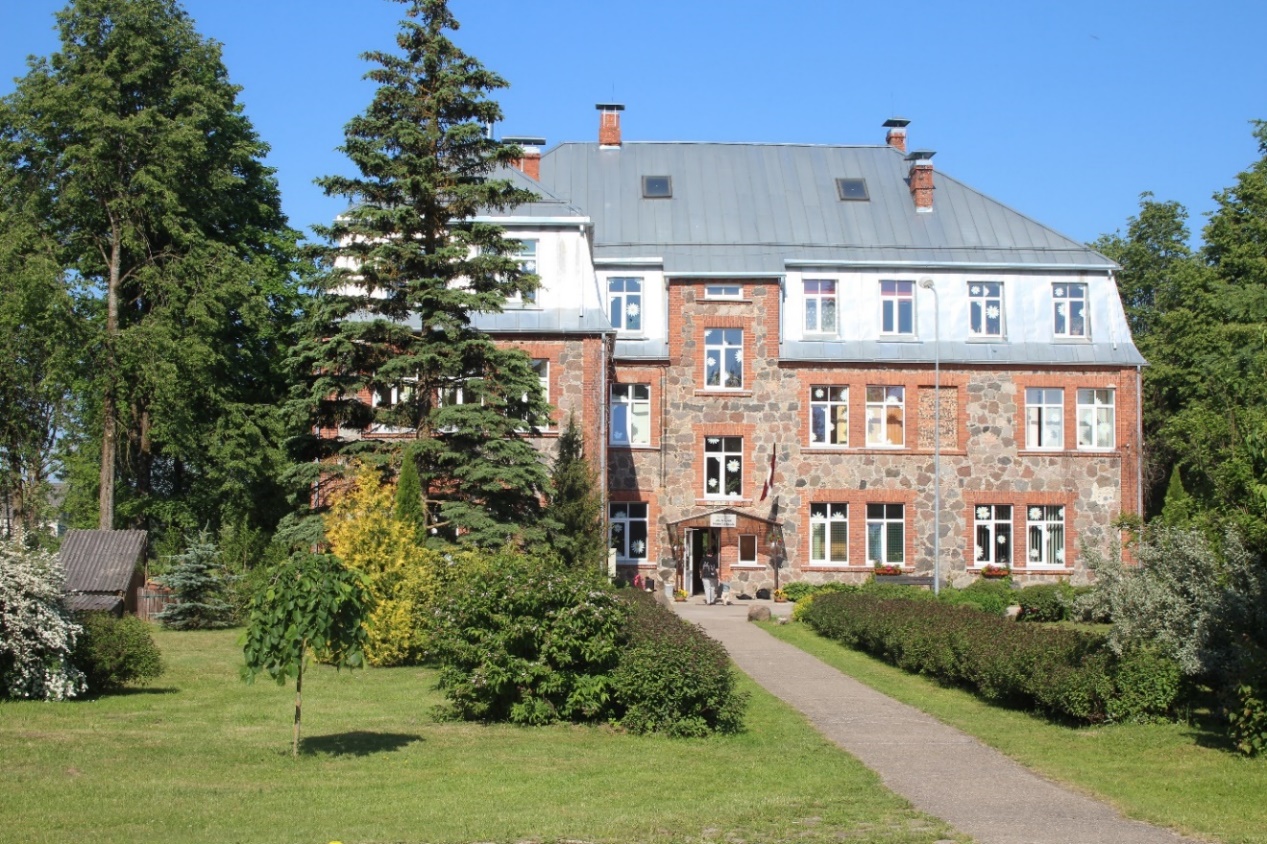 Dignājas pamatskolas pašnovērtējuma ziņojumsPubliskojamā daļaIzglītības iestādes vispārīgs raksturojumsIzglītojamo skaits un īstenotās izglītības programmas 2022./2023. mācību gadā Izglītības iestādes iegūtā informācija par izglītojamo iemesliem izglītības iestādes maiņai un mācību pārtraukšanai izglītības programmā (2-3 secinājumi par izglītojamiem, kuri uzsākuši vai pārtraukuši mācības izglītības iestādē):dzīvesvietas maiņa nav bijusi 2022./2023. mācību gada laikā;vēlme mainīt izglītības iestādi nav izteikta 2022./2023. mācību gada laikā;iestājies 1 bērns pirmsskolā. Pedagogu ilgstošās vakances un atbalsta personāla nodrošinājums 2.Izglītības iestādes darbības pamatmērķi un prioritātes 2.1. Izglītības iestādes misija – Izglītība visiem. Skola kā sistēma, kurā visi mācās un pilnveidojas.2.2. Izglītības iestādes vīzija  par izglītojamo – zinošs, radošs, atbildīgs skolēns skolā kā izglītības centrā, materiāli nodrošinātā un estētiski sakoptā vidē.Mērķis: Dignājas pamatskola- kā mācīšanās organizācija ,kura pastāvīgi mainās un pielāgojas jauniem apstākļiem, kurā atbalsta katra skolēna mācīšanos un īsteno mācīšanās iedziļinoties pieeju, Tajā skolēni, skolotāji, skolas vadība un personāls individuāli un kopīgi mācās, lai sasniegtu savus un kopējos mērķus.2.3. Izglītības iestādes vērtības  cilvēkcentrētā veidā – gudrība, cieņa, atbildība, sadarbība.  2022./2023. mācību gada darba prioritātes un sasniegtie rezultātiInformācija, kura atklāj izglītības iestādes darba prioritātes un plānotos sasniedzamos rezultātus 2023./2024. mācību gadā (kvalitatīvi un kvantitatīvi)Kritēriju izvērtējums  Kritērija “Izglītības turpināšana un nodarbinātība” stiprās puses un turpmākās attīstības vajadzības Kritērija “Mācīšana un mācīšanās” stiprās puses un turpmākās attīstības vajadzības Kritērija “Izglītības programmu īstenošana” stiprās puses un turpmākās attīstības vajadzības4. Informācija par lielākajiem īstenotajiem projektiem par 2022./2023. mācību gadā Projekta īsa anotācija un rezultāti.Informācija par institūcijām, ar kurām noslēgti sadarbības līgumi 5.1. Noslēgts līgums par mācību vadības platformas “Uzdevumi.lv” un “PROF” izmantošanu mācību procesā.5.2. Noslēgts līgums ar ISEC par Skola 2030 platformas “skolo.lv” mācību materiālu izmantošanu mācību procesā izglītības programmu īstenošanai.5.3. Noslēgts līgums ar CSDD par sadarbību un izglītojamo apmācību ceļu satiksmes drošībā ar mērķi nokārtot eksāmenu un iegūt velosipēda vadītāja apliecību.5.4. Noslēgts sadarbības līgums ar “Latvijas Uzņēmējdarbības un menedžmenta akadēmiju” par dalību Latvijas jauniešu apmācības projektā “Esi līderis” 7.-9. klašu izglītojamajiem.5.5. Pieteikta dalība projektā “Neklusē” ar mērķi attīstīt izglītojamo sociāli emocionālās prasmes un veikt prevencijas pasākumus mobinga samazināšanai un novēršanai.Audzināšanas darba prioritātes trim gadiem un to ieviešana6.1. Prioritāte: nodrošināt iespēju katram izglītojamajam kļūt par atbildīgu personību sabiedrībā, veicināt izglītojamā izpratni par vērtībām un tikumiem, sekmējot to iedzīvināšanu, bagātinot kultūrvēsturisko pieredzi, stiprinot piederību un lojalitāti Latvijas valstij.Caurviju prasmju attīstīšana saskaņā ar audzināšanas programmu 2023./2024. mācību gadā: jaunrade un uzņēmējdarbība, sadarbība, digitālā pratība -tehnoloģiju jēgpilna izmantošana, papildinot mācīšanas un mācīšanās iespējasAudzināšanas mērķis -lietpratīgs skolēns, kurš grib un spēj mācīties visu mūžu. Prot risināt reālas dzīves situācijas, radīt inovācijas, attīstīt dažādas personības īpašības, kas palīdz veidoties par laimīgu un atbildīgu personību.UzdevumiVeicināt pilsonisko līdzdalību un patriotismu, organizējot valsts svētkus un latviešu tautas tradicionālo svētku svinēšanu, kas padziļina izpratni par Latvijas vēsturi, veicina lepnumu par Latvijas valsti un cilvēkiem, veicina piederību savai izglītības iestādei, novadam.Veicināt izglītojamā patstāvību un atbildīgu rīcību, nodrošinot izglītojamo pārstāvniecību un līdzdalību priekšlikumu izteikšanā un lēmumu pieņemšanā, to izpildes nodrošināšanā un izvērtēšanā.Veicināt izglītojamā izpratni par ģimeni, vecāku lomu un savstarpējām attiecībām ģimenē, organizējot pasākumus, kas sekmē šo vērtību stiprināšanu.6.2.  Galvenie secinājumi pēc mācību gada izvērtēšanas.Veikta ārpusstundu pasākumu izvērtēšana, pasākumi organizēti, nosakot konkrētu sasniedzamo rezultātu, ir jēgpilni. Izglītojamie apguvuši pašvadītas mācīšanās prasmes, darbojoties līdzpārvaldē, plānojot, organizējot un vadot pasākumus. Audzināšanas darbā tika akcentētas izglītības iestādes pamatvērtības: gudrība, cieņa, atbildība un sadarbība. Attīstītas caurviju prasmes -pašvadīta mācīšanās, sadarbība, digitālā pratība. Klases audzināšanas stundās ietvertas visas audzināšanas tematiskās grupas: sevis izzināšana un pilnveidošana, piederība valstij, pilsoniskā līdzdalība, karjeras izvēle, veselība un vide, drošība.Audzināšanas darbā pielietotas daudzveidīgas metodes un formas: darbs ar masu medijiem, diskusija, drāmas metode, pārrunas, Riņķa laiks, portfolio, projekts, sarunas mazās grupās, situāciju spēles, situāciju analīze, vizualizācija, viktorīnas, ekskursijas, skolas telpu noformēšana, priekšnesumu gatavošana, talkas, radošās darbnīcas un skolas pasākumi.Citi sasniegumiJebkādi citi sasniegumi, par kuriem vēlas informēt izglītības iestāde (galvenie secinājumi par izglītības iestādei svarīgo, specifisko).Jēkabpils novada apbalvošanas ceremonijā “Svētki izcilībai” par augstiem sasniegumiem valsts mēroga konkursos tika apbalvoti 5 izglītojamie, folkloras kopa "Dignōjīši" un folkloras kopas vadītāja.Dalība konkursos, ārpusskolas pasākumos 2022./2023.mācību gadā  Izglītības iestādes informācija par galvenajiem secinājumiem:7.2.1. pēc izglītojamo snieguma izvērtējuma valsts pārbaudes darbos par 2022./2023. mācību gadu;Diagnosticējošajos darbos pārsvarā ir optimāls līmenis (virs 60%). Par 11,34% paaugstinājušies diagnosticējošo darbu rezultāti 3.klasē matemātikā un par 9,21% -latviešu valodā, kā arī paaugstinājušies rezultāti matemātikā -par  11,22% un dabaszinībās 6. klasei -par 11,29%. Vērojams neliels samazinājums latviešu valodā 6. klasei (par 6,37%), jo nebija iekļauta mutvārdu daļa, kurā izglītojamie uzrāda augstākus mācību sasniegumus. Vairums kļūdu dabaszinībās 6.klasei un latviešu valodā  3.klasei radušās, neuzmanīgi izlasot uzdevumu noteikumus. Jātrenē skolēnu uzmanība, tekstpratība, lasītprasme, jāpievērš uzmanība pareizrakstībai visos mācību priekšmetos.7.2.2. par sasniegumiem valsts pārbaudes darbos.Valsts pārbaudes darbu rezultāti Dignājas pamatskolā 2022./2023. m. g.Valsts pārbaudes darbu 9. klasei rezultātu salīdzinājums izglītojamajiem ar gada vērtējumiem pēdējos 3 gadosIzglītojamajiem zināšanu un prasmju vērtējumi angļu valodā pēdējos 3 gados atbilst kopvērtējumam centralizētajā eksāmenā. Vidējo vērtējumu valsts pārbaudes darbos samazina iegūtais zemais vērtējums  izglītojamajam ar speciālo izglītības programmu, kuram ir mācīšanās traucējumi, grūtības ar teksta lasīšanu un izpratni gan angļu, gan latviešu valodā, kā arī nepadodas komplekso (nestandarta) uzdevumu risināšana matemātikā. Centralizētajā eksāmenā latviešu valodā tekstveides un mutvārdu runas vērtējumi atbilst gada vērtējumiem mācību priekšmetā, vērojamas grūtības gramatikas likumu ievērošanā rakstveida daļā, kas izpaudās ikdienas darbā.Centralizētajā eksāmenā matemātikā iegūts vidējs vērtējums, kas atbilst gada vērtējumiem. 7. klasē ir bijuši augstāki mācību sasniegumi, bet turpmāko novērtējumu ietekmējusi attālinātā mācīšanās (Covid sekas) un zemā mācīšanās motivācija.Kopumā eksāmenu rezultāti atbilst gada vērtējumiem mācību priekšmetos.Starpdisciplinārā diagnosticējošā  darba 9.klasei rezultāti 2022./2023. m. g.Starpdisciplinārajā diagnosticējošajā darbā iegūts viduvējs sniegums -53,5%, vājāki rezultāti vērojami ķīmijas sadaļā, augstāki rezultāti -ģeogrāfijā (61,5%), fizikā (50%), sociālo zinību (73,5%), vēstures (50%) un dizaina sadaļās (50%) . Kopumā sniegumu samazina vērtējums izglītojamajam ar speciālo izglītības programmu. Jāmotivē skolēni mācību darbam, jēgpilni jāizmanto IT, demonstrējumi, jāpalielina praktisko darbu īpatsvars ķīmijā un fizikā. Izglītības iestādes galvenie secinājumi par izglītojamo sniegumu ikdienas mācībās.Ikdienas mācībās vidējais sniegums 2022./2023. mācību gadā, ieskaitot izglītojamos ar speciālo izglītības programmu, ir 6,62. Izvērtējot mācību sasniegumus mācību priekšmetos, pārsvarā ir optimāls līmenis (6-8 balles). Vairāk kā 7 balles (vidēji) ikdienas mācībās vērojamas 5.,6. un 8. klasē, kur nav izglītojamo ar speciālo izglītības programmu. Izglītojamajiem grūtības sagādā matemātikas (5,63) un fizikas (5,54) apguve, kur uzrādīts pietiekams līmenis. Nepieciešams nodrošināt atbalsta pasākumus matemātikā un fizikā.  Dignājas pagasts, Jēkabpils novads, 2023.gada 5.septembrī(vieta, datums)Izglītības programmas nosaukums Izglītībasprogrammas kodsLicenceLicenceIzglītojamo skaits, uzsākot programmas apguvi 2022./2023.m.g (01.09.2022.) Izglītojamo skaits, noslēdzot 2022./2023.m.g.(31.05.2023.)Izglītības programmas nosaukums Izglītībasprogrammas kodsNr.LicencēšanasdatumsIzglītojamo skaits, uzsākot programmas apguvi 2022./2023.m.g (01.09.2022.) Izglītojamo skaits, noslēdzot 2022./2023.m.g.(31.05.2023.)Pirmsskolas izglītības programma01011111V-4223.03.2010.2728Speciālās pirmsskolas izglītības programma izglītojamajiem ar jauktiem attīstības traucējumiem01015611V-480003.06.2021.11Pamatizglītības programma21011111V-4323.03.2010.3434Speciālās pamatizglītības programma izglītojamajiem ar mācīšanās traucējumiem21015611V-27601.09.2014.33NPKInformācijaSkaitsKomentāri (nodrošinājums un ar to saistītie izaicinājumi, pedagogu mainība u.c.)Ilgstošās vakances izglītības iestādē (vairāk kā 1 mēnesi) 2022./2023. māc.g. (līdz 31.05.2023.)NavStabils pedagogu kolektīvs, kadru mainība praktiski nenotiek. Izglītības iestādē pieejamais atbalsta personāls izglītības iestādē, noslēdzot 2022./2023. māc.g. (līdz 31.05.2023.)3 (nepilnas slodzes)Psihologs, logopēds, medicīnas māsaPrioritāteSasniedzamie rezultāti kvantitatīvi un kvalitatīviNorāde par uzdevumu izpildi (Sasniegts/daļēji sasniegts/ Nav sasniegts) un komentārsKomponente Kompetences un sasniegumi.Prioritāte1. Izglītojamo izaugsmes dinamikas izpratnes veidošanaKvalitatīvi:vienota izpratne par izglītojamo izaugsmes dinamiku;izveidoti izglītojamo izaugsmes dokumentēšanas rīki;tiek izmantoti līmeņu apraksti, lai novērtētu izglītojamo mācību sasniegumusSasniegts. Jautājums izskatīts pedagoģiskās padomes sēdē.Sasniegts. Izglītojamie veido portfolioSasniegts. Komponente Kompetences un sasniegumi.Prioritāte1. Izglītojamo izaugsmes dinamikas izpratnes veidošanaKvantitatīvi:organizēta pedagogu diskusija par izglītojamo izaugsmes dinamikas būtību un dinamikas mērīšanas rīkiem;izveidoti izglītojamo izaugsmes dokumentēšanas rīki;notikusi mācību stundu vērošana par līmeņu aprakstu izmantošanu, vērtējot izglītojamo mācību sasniegumusSasniegts. Organizēta diskusija augustā un atkārtoti -martā. Pedagogi vienojušies par izglītojamo izaugsmes dinamikas mērīšanas rīkiem.Sasniegts. Vērota mācību stundu efektivitāte pie visiem pedagogiem.Komponente Kvalitatīvas mācības.Prioritāte2. Izglītības programmu īstenošana: mācību darba efektivitātes paaugstināšanaKvalitatīvi:mācību stundās laiks tiek izmantots lietderīgi;plānotā rezultāta sasniegšanai tiek izvēlēti efektīvi mācīšanās rīki;jēgpilni mācību uzdevumi tiek izvēlēti atbilstoši; sasniedzamajam rezultātam;notiek virzība uz pašvadītu mācīšanos;notiek pedagogu savstarpējā sadarbība starppriekšmetu saiknes realizēšanā, nodrošinot veiksmīgāku caurviju prasmju ieviešanu.Sasniegts. Stundu vērošana liecina, ka izvēlēti efektīvi mācīšanās rīki, laiks tiek izmantots lietderīgi.Sasniegts.Daļēji sasniegts. Daļēji sasniegts.Komponente Kvalitatīvas mācības.Prioritāte2. Izglītības programmu īstenošana: mācību darba efektivitātes paaugstināšanaKvantitatīvi:vērotas mācību stundas pie 30% pedagogu;iegūta atgriezeniskā saite;organizēta izglītojamo aptauja par efektīvu laika izmantošanu mācību stundu laikāSasniegts.Sasniegts.PrioritāteSasniedzamie rezultāti kvantitatīvi un kvalitatīvi1. Izglītības programmu īstenošana, iekļaujošās izglītības nodrošināšana Kvalitatīvi:mācību stundās tiek nodrošināta sasniedzamo rezultātu izpilde;tiek realizēta mācību procesa individualizācija un diferenciācija;veikts darbs ar talantīgajiem skolēniem; izglītojamie piedalījušies mācību priekšmetu olimpiādēs.1. Izglītības programmu īstenošana, iekļaujošās izglītības nodrošināšana Kvantitatīvi:pozitīva ikdienas mācību sasniegumu dinamika;Izglītojamo dalība olimpiādēs un konkursos;nodrošināts pedagoga palīgs izglītojamajiem matemātikā un latviešu valodā;vērotas mācību stundas 20% pedagogu semestrī;sastādīti individuālie plāni 6 izglītojamajiem ar speciālām vajadzībām;pedagogi apguvuši kursus darbam ar izglītojamajiem ar speciālām vajadzībām;organizēts pieredzes apmaiņas seminārs sadarbībā ar Kokneses attīstības centru un Ludzas pirmsskolas izglītības iestādi.2.Izglītojamo sociāli emocionālo prasmju attīstīšanaKvalitatīvi:izglītojamajiem ir izpratne par mobingu un tā atšķirību no konflikta;izglītojamie apguvuši dažādas aktivitātes mobinga prevencijai;audzināšanas stundās tiek izmantota “Neklusē” mācību metodika mobinga preventīvai novēršanai.2.Izglītojamo sociāli emocionālo prasmju attīstīšanaKvantitatīvi:izglītojamajiem notikusi tiešsaistes nodarbība par mobinga prevenci;notikušas 3 nodarbības izglītojamo vecākiem tiešsaistē;klašu audzināšanas stundās iekļautas tēmas par sociāli emocionālo audzināšanu;notikušas mācības un izglītojoši pasākumi skolas personālam3.Caurviju prasmju “Jaunrade un uzņēmējdarbība” attīstīšanaKvalitatīvi:jaunrades kā caurviju prasmes attīstīšana interešu izglītībā: Skatuves runa, Dignojīši;mācību priekšmetu stundās un ārpusstundu pasākumos  attīstītas caurviju prasmes -jaunrade un uzņēmējdarbība.3.Caurviju prasmju “Jaunrade un uzņēmējdarbība” attīstīšanaKvantitatīvi:nodrošināta izglītojamo apmācība 7.-9.klasēm Latvijas jauniešu apmācības projektā “Esi līderis;”notikušas 8 robotikas nodarbības sadarbībā ar Zasas vidusskolu;iegūtas godalgotās vietas valsts mēroga konkursos un skatēs.Stiprās pusesTurpmākās attīstības vajadzībasIzglītojamajiem ar zemiem mācību sasniegumiem pieejamas konsultācijas, lai nodrošinātu izglītības turpināšanu.Nav vērojama izglītojamo mācību pārtraukšana.Izglītojamos regulāri iepazīstina ar dažādiem karjeras izglītības jautājumiemPieejamas Jēkabpils novada karjeras konsultanta konsultācijas.Tiek izzinātas absolventu turpmākās izglītības gaitasMonitorēt absolventu turpmākās mācības vai profesionālo darbību vismaz gadu pēc absolvēšanas, iegūt atgriezenisko saiti.Stiprās pusesTurpmākās attīstības vajadzībasIr izveidota mācību sasniegumu dinamikas prognoze un analīzeJāveicina pašvadītu mācīšanosMācību stundās tiek izmantotas dažādas mācību metodes un metodiskie paņēmieni.Stundās tiek uzdoti jēgpilni uzdevumi, kuri virza uz sasniedzamo  rezultātu.Tiek attīstīta izglītojamo prasme domāt par savu mācīšanos un apzināti apgūt mācīšanās prasmes.Tiek piedāvāti dažāda izziņas līmeņa uzdevumi.Izstrādāta mācību sasniegumu vērtēšanas kārtība, kuru saprot izglītojamie un vecāki.Pedagogi sadarbojas ar atbalsta personālu, pielāgo mācības konkrētiem izglītojamajiem.Lielāka atbalsta personāla kapacitāte.Stiprās pusesTurpmākās attīstības vajadzībasTiek nodrošināta un aktualizēta informācija VIIS datu bāzēPamatojoties uz izglītojamo vajadzībām un vecāku pieprasījumu, licencētas 2 izglītības programmas izglītojamajiem ar garīgās attīstības traucējumiem pamatskolā un pirmsskolas posmā.Jānodrošina pedagoga palīgs. Nepieciešami asistenta pakalpojumi.Pedagogiem ir nodrošināta nepieciešamā kvalifikācija un profesionālās kompetences pilnveide.Pieredzes apmaiņa iekļaujošās izglītības jautājumos.Esošās izglītības programmas nodrošina izglītojamo vajadzības atbilstoši pedagoģiski medicīniskās komisijas ieteikumiem.Izvērtēta darba plānā iekļauto pasākumu efektivitāte. Organizēti pārdomāti mācību un ārpusstundu pasākumi, kas nodrošina izglītības programmas mērķu sasniegšanu un papildina ikdienas mācību un audzināšanas procesu.Pieejams kvalitatīvs nodrošinājums ar resursiem un infrastruktūru izglītības programmu realizēšanai.Motivēt izglītojamos dalībai mācību priekšmetu olimpiādēs.Nr.p.k.ESF projektsRezultāti“Atbalsts izglītojamo individuālo kompetenču attīstībai”.Notika individuālās konsultācijas matemātikā. Nodrošināts pedagoga palīgs matemātikā sākumskolas posmā.“Veselības veicināšanas un slimību profilakses pieejamības uzlabošana Jēkabpils novada pašvaldībā”Apgūtas peldēt prasmes (18 nodarbības) Līvānu peldbaseinā 1.-4. klašu izglītojamajiem un 5-6 gadīgajiem izglītojamajiem pirmsskolā (12 nodarbības).“Atbalsts priekšlaicīgas mācību pārtraukšanas samazināšanai”.Sastādīti individuālie mācību plāni, sniegts psihologa atbalsts un individuālās konsultācijas.  Veselību veicinošo skolu projektsPopularizēts veselīgs dzīvesveids, atkritumu šķirošana un otreizējā pārstrāde, dalība Zaļās jostas konkursos Lauku atbalsta dienesta programma “Piens un augļi skolai”Nodrošināts skolas piens un augļi visiem izglītojamajiem.Konkursa nosaukumsDalībnieku skaitsIegūtā vieta novadā, valstīSkatuves runas konkurss Jēkabpils novadā22.pakāpe -2Radošo darbu konkurss “Mans veselīgā uztura šķīvis”7Pateicība -7Konkurss “Gribu būt mobils” pusfināls Ogrē8Dalība -8Sēlijas novada  stāstnieku konkurss “Teci, teci, valodiņa 2023”41.pakāpe -3 2.pakāpe -1Stāstnieku konkurss “Teci, teci, valodiņa 2023” VISC41.pakāpe -1 2.pakāpe -3Sēlijas novada tradicionālās muzicēšanas konkurss “Klaberjakte 2023”Folkloras kopa “Dignōjīši” (jaunākā un vidējā vecuma grupa)1.pakāpe -2“Zelta muzikanti”Tradicionālās muzicēšanas konkurss “Klaberjakte 2023” VISCFolkloras kopa “Dignōjīši” muzikantu kapela2.pakāpeSēlijas novada tradicionālais dejošanas konkurss “Vedam danci 2023.”Folkloras kopa “Dignōjīši” (lielie, mazie dancotāji)1.pakāpe -2“Zelta dejotāji”Tradicionālais dejošanas konkurss “Vedam danci 2023.”VISCFolkloras kopa “Dignōjīši” (lielie dancotāji)2.pakāpe -1Stāstnieku konkurss “Anekdošu virpulis 2023.” VISC22.pakāpe -2 Vizuālās mākslas darbu konkurss “Raiņa dzejas atklātne”4DalībaLatvijas Dabas muzeja  konkurss “Cielavas gudrības” noslēgums (5 kārtās)3DalībaSēlijas novada tradicionālās dziedāšanas  video konkurss “Dziesmu dziedu, kāda bija”41.pakāpe -42 dalībnieki izvirzīti dalībai Rīgā.Tradicionālās dziedāšanas  konkurss “Dziesmu dziedu, kāda bija” Rīgā22.pakāpe -2Dienvidlatgales un Sēlijas reģionālais sarīkojums “Pulkā eimu, pulkā teku”Folkloras kopa “Dignōjīši”1.pakāpe“Pulkā eimu, pulkā teku” noslēgums CesvainēFolkloras kopa “Dignōjīši”PateicībaPavasara kross7DalībaDiagnosticējošie darbiMatemātika 3.klasei %Latviešu val. 3.klasei %Matemātika 6.klasei %Latviešu val. 6.klasei %Dabaszinības 6.klasei %2021./2022.49,2862,6749,2860,8755,212022./2023.60,6271,8860,554,566,5+11,34+9,21+11,22-6,37+11,29Valsts pārbaudes darbiCE 9.klasei matemātikaCE 9.klasei matemātikaCE 9.klasei latviešu val.CE 9.klasei latviešu val.CE 9.klasei  angļu val.CE 9.klasei  angļu val.Mācību gadsSkaits% vidējaisSkaits% vidējaisSkaits% vidējais2022./2023.232,5246245